درس الأحياء الثامن3. العوامل البيئيةالعوامل البيئية هي شروط ضرورية لحياة الكائنات الحية ، فكل كائن حي يعتمد على الطبيعة الخارجية غير الحية والكائنات الحية التي تحيط به.أنواع العوامل البيئية العوامل الغير الحيوية -هي  العوامل التي تنشأ من الطبيعة غير الحية-1أ) المناخ - ضوء الشمس ، درجة الحرارة ، الهواء (الريح) ، الماء  ب) اليابسة – تشكل  الخصائص الفيزيائية والكيميائية والبيولوجية  للأرض ؛ أهم خصائص الأرض هي الخصوبةج) المظاهر الطبيعية –تتشكل من  الارتفاع ، الانحدار ،الموقع بالنسبة إلى باقي العالم   العوامل الحيوية – هي العوامل التي تنشأ من الطبيعة الحية-2:أ) الفوائد المشتركة بين اللكائنات الحيةبين الفصائل المختلفة الحيوانات المفترسة والفريسةبين نفس الفصائل (مثلا عندما ترعى الأم نسلها)ب) تأثيرات الكائنات الحية على الطبيعة غير الحية - كل الأوكسجين الموجود على الكوكب تم تشكيله من خلال عملية التركيب الضوئي ، تم تشكيل الأرض الخصبة من خلال عمل الكائنات الحيةج) التأثير البشري: الإنسان يلوث الطبيعة ويدمر المساكن الطبيعيةواجبضع دائرة حول الحرف أمام الإجابة الصحيحة-1  شروط الحياة التي تعبر عن ألموطن والمساكنA) العوامل الحيوية         B) علم البيئةC) العوامل البيئية        D) العوامل الكيميائيةضع “صح” بجانب الجملة الصحيحة و”خطأ”  بجانب الجملة الخاطئة-2أ) تشمل العوامل الغير حية عوامل المناخ والمناظر الطبيعية والتربة.             صح     خطأب) تحتوي الأراضي الخصبة على ما يكفي من المياه والمعادن لتنمية النباتات.              صح        خطأج) ليس للإنسان أي تأثير على البيئة.           صح      خطأد) كان التركيب الكيميائي للهواء هو نفسه على الكوكب قبل ظهور الكائنات الحية.            صح      خطأهـ) علاقة المفترس والفريسة هي مثال لتأثير الطبيعة غير الحية على الطبيعة الحية.            صح         خطأأمثلة عن الكائنات الغير الحية التي نحتاجها-ماء-ضوء الشمس-تربة-هواء-درجة الحرارة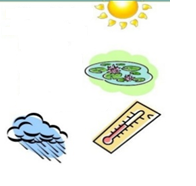 أمثلة عن الكائنات الحية التي نحتاجها:-نباتات-الحيوانات- الفطريات-بكتيرياأمثلة عن الكائنات الحية التي نحتاجها:-نباتات-الحيوانات- الفطريات-بكتيريا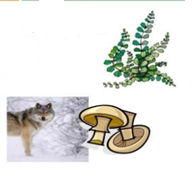 أمثلة على العلاقة بين الكائنات الحيةأمثلة على العلاقة بين الكائنات الحية   بحثاً عن الرحيق, تقوم الفراشات بتلقيح الورودالعواشب هو المصطلح الذي يصف كيف تأكل فيها الحيوانات العاشبة النباتاتالافتراس هو المصطلح الذي يصف العلاقة بين حيوان مفترس الذي يفترس الفريسة للتغذي عليهالافتراس هو المصطلح الذي يصف العلاقة بين حيوان مفترس الذي يفترس الفريسة للتغذي عليهالعلاقة الطفيلية هي علاقة يعيش فيها كائن حي ، الطفيل ، على كائن حي آخر ، هو المستضيفالعلاقة الطفيلية هي علاقة يعيش فيها كائن حي ، الطفيل ، على كائن حي آخر ، هو المستضيفتأثير العوامل البشرية على الطبيعة الحية وغير الحية- تأثير سلبيسببها عوامل من صنع البشر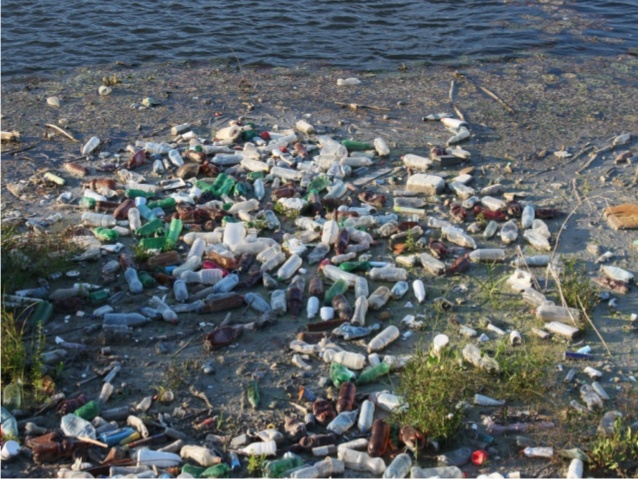 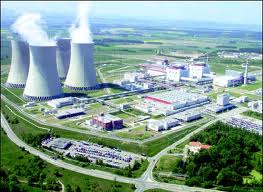 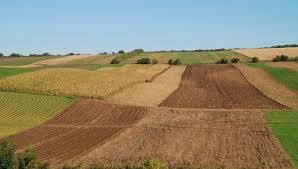 